Programme de vitrine technologique pour les bâtiments et les solutions innovantes en boisRAPPORT D’ÉTAPE DE PROJETVersion du 18 avril 2018VEUILLEZ VÉRIFIER QUE VOUS AVEZ BIEN EN MAINS LA DERNIÈRE VERSION DU PRÉSENT FORMULAIRE EN ALLANT SUR LE SITE DU MFFP : www.mffp.gouv.qc.ca/transformation-du-bois/
Ministère des Forêts, de la Faune et des ParcsDirection du développement de l’industrie des produits du bois	Téléphone : 418 627-8644 #41045700, 4e Avenue Ouest, bureau A 202				Télécopieur : 418 643-9534Québec (Québec)  G1H 6R1					Site Web : www.mffp.gouv.qc.ca/transformation-du-bois/							Courriel : pvt@mffp.gouv.qc.caVersion originale
© Ministère de l’Énergie et des Ressources naturellesVersion adaptée 
Version du 18 avril 2018
© Ministère des Forêts, de la Faune et des ParcsVeuillez vérifier, et au besoin modifier, les informations sur le requérant et le responsable.  Justifications des écarts du financement:NOTE : 	Le demandeur s’engage à informer le ministère des Forêts, de la Faune et des Parcs de toute autre forme d’aide gouvernementale ou 
aide financière demandée, reçue ou à recevoir aux fins du projet.Le demandeur s’engage à informer le ministère des Forêts, de la Faune et des Parcs de toute autre forme d’aide gouvernementale ou aide financière demandée, reçue ou à recevoir aux fins du projet.Le demandeur s’engage à déclarer les montants déjà engagés dans le projet avant le dépôt de la demande. Si tel est le cas, veuillez préciser le total des coûts déjà engagés :Je 		     				certifie que les renseignements fournis dans cette demande et tous les documents transmis sont complets et exacts.Signature  						Titre 		     				Date 		     			  Rapport d’étape de projet signé avec TOUTES les sections complétées (fichier Word et fichier PDF).  Tableau détaillé des dépenses admissibles.  Pièces justificatives des dépenses (Factures, feuilles de temps, etc.).Requérant :Titre du projet :Site du projet :Date d’admissibilité des dépenses :Analyste au dossier :Rapport d’étape rédigé par :Date de dépôt du rapport d’étape:Date de la dernière mise à jour du rapport d’étape:Comment préparer ce documentLa Direction du développement de l’industrie des produits du bois met le présent formulaire à la disposition du requérant pour assurer, d’une part, une certaine uniformité dans la préparation des documents et d’autre part pour que le Ministère des Forêts, de la Faune et des Parcs ait les informations nécessaires au suivi du projet. Ainsi, une fois rempli, il constituera le rapport d’étape du projet, conforme aux exigences du Programme.Le document est en format Word. Vous n’avez qu’à remplir chacune des sections. Afin de faciliter la compréhension de certaines sections du document, des instructions ont été ajoutées dans des encadrés grisés. IMPORTANT : Veuillez noter que le nombre de caractères de chacune des sections a été limité. Assurez-vous d’être précis et concis lors de la préparation de votre rapport.Une fois complété, ou pour toute question sur celui-ci, transmettre le formulaire et les documents exigés à l’attention de votre analyste au dossier. À titre de référence, les coordonnées de l’analyste de votre dossier sont présentées ci-dessous.Note : Un exemple de gabarit de rapport d’étape est disponible sur internet en format PDF à titre de référence seulement. Une partie du rapport sera complétée par un analyste du MFFP et vous sera transmis par ce dernier.RequérantRequérantRequérantNom légal  (inscrire le nom complet tel qu’il apparaît au Registre des entreprises du Québec) :Nom d’exploitation (si différent du nom légal) :Numéro d’entreprise du Registre des entreprises du Québec (NEQ) :Adresse :Ville :Code postal :Responsable administratif de la demande d’aide financièreResponsable administratif de la demande d’aide financièreNom :Prénom :Responsabilité au sein de l’entreprise :Entreprise :Adresse :Ville :Code postal :Courriel :N de téléphone :Section 1. – Échéancier du projeta) Étapes et mise en œuvre a) Étapes et mise en œuvre a) Étapes et mise en œuvre Catégorie du projet Solution innovante Bâtiment innovantCalendrier des principales étapesVeuillez mettre à jour les informations du projet :Durée du projet :      mois Date de début :       Date de fin prévue:            Date de mise en service (s’il y a lieu):     Justifications des écarts de réalisation (Veuillez indiquer le numéro de l’étape et la justification pour chacune des étapes présentant un écart):Veuillez mettre à jour les informations du projet :Durée du projet :      mois Date de début :       Date de fin prévue:            Date de mise en service (s’il y a lieu):     Justifications des écarts de réalisation (Veuillez indiquer le numéro de l’étape et la justification pour chacune des étapes présentant un écart):Section 2. – Montage financiera) Financement initial présenté à la demandea) Financement initial présenté à la demandea) Financement initial présenté à la demandea) Financement initial présenté à la demandea) Financement initial présenté à la demandePartenaireMontant ($)Type de la contribution- Espèce ($)- Nature (détailler)- Prêt- Subvention% de participationStatut de la contribution- Versée ou confirmé (avec réponse)- Démarche à venirMFFP - Programme vitrine technologiqueRequérantTotala) Statut actuel du financementa) Statut actuel du financementa) Statut actuel du financementa) Statut actuel du financementa) Statut actuel du financementPartenaireMontant ($)Type de la contribution- Espèce ($)- Nature (détailler)- Prêt- Subvention% de participationStatut de la contribution- Confirmé (avec réponse)- En cours de traitement - Démarche à venirMFFP - Programme vitrine technologiqueRequérantTotalCalendrier de réalisation et détail des dépenses admissibles (Fichier Excel en annexe)Section 3. – Photographies du projetPhotos Photos Description :      Description :      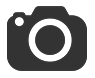 Description :      Description :      Description :      Description :      Section 4. – Engagements du demandeurAnnexesTout document à l’appui de votre rapport d’étape de projet doit être joint en annexe, de même que toute rmation permettant de compléter ou de préciser les données apparaissant dans l’une ou l’autre des sections précédentes.Les documents doivent être transmis à : pvt@mffp.gouv.qc.caAide-mémoire : Liste des documents à fournir lors du dépôt de votre rapport d’étape